Port St. Joe Elementary School- Title IDolphin NewsWeek of December 12 – December 16, 2016		Mrs. Joni Mock, Principal	Color photo of PSJES Blue Dazzlers will be featured each week in THE STAR!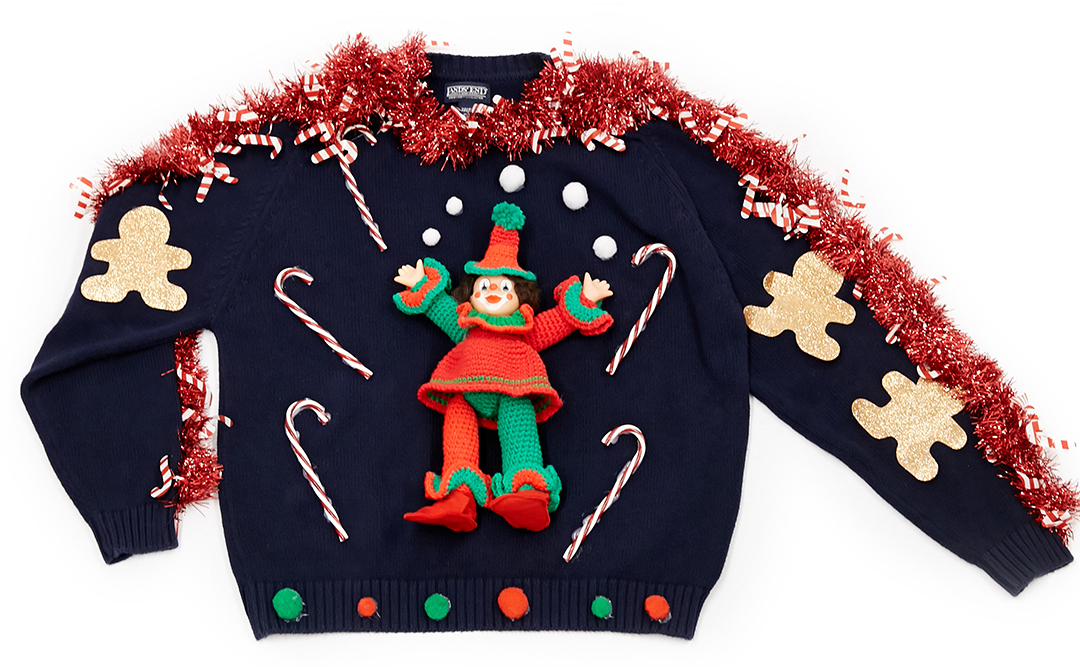 